МУНИЦИПАЛЬНОЕ БЮДЖЕТНОЕ ОБРАЗОВАТЕЛЬНОЕ УЧРЕЖДЕНИЕ «СРЕДНЯЯ ОБЩЕОБРАЗОВАТЕЛЬНАЯ ШКОЛА № 27»_________И663330, Красноярский край, р.Талнах г. Норильска, ул. Кравца, дом 8А, а/я 906. те л. (приемная): (3919) 373-742, тел./факс: (3919) 373-742 E-mail: mboy27@yandex.ru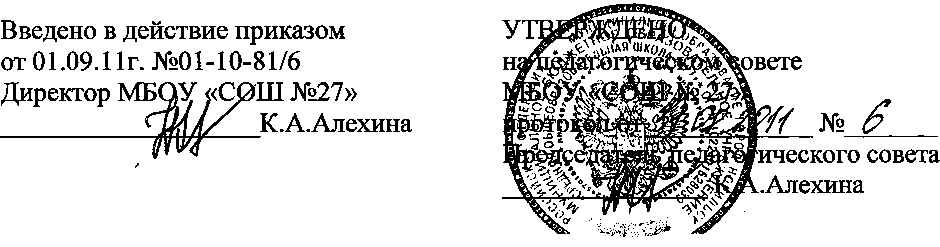 ПОЛОЖЕНИЕ О СИСТЕМЕ ОЦЕНОК, ФОРМАХ И ПОРЯДКЕ ПРОВЕДЕНИЯПРОМЕЖУТОЧНОЙ АТТЕСТАЦИИ И ПЕРЕВОДЕ ОБУЧАЮЩИХСЯНАЧАЛЬНОЙ ШКОЛЫ МБОУ «СОШ№27»В СООТВЕТСТВИИ С ФЕДЕРАЛЬНЫМИ ГОСУДАРСТВЕННЫМИОБРАЗОВАТЕЛЬНЫМИ СТАНДАРТАМИ НАЧАЛЬНОГО ОБЩЕГООБРАЗОВАНИЯ.1.     ОБЩИЕ ПОЛОЖЕНИЯ1.1.   Основной задачей промежуточной аттестации является установление соответствия знаний учеников требованиям Федерального государственного образовательного         стандарта,         обеспечение         объективной         оценки знаний  каждого обучающегося.1.2.   Промежуточная аттестация проводится в соответствии с Законом Российской Федерации «Об образовании», Типовым положением об общеобразовательном         учреждении,         Федеральным         государственным образовательным стандартом, Уставом МБОУ «СОШ № 27», настоящим Положением.1.3.   Положение регламентирует порядок, периодичность, систему оценок и формы проведения промежуточной аттестации обучающихся.1.4.   Промежуточная аттестация обучающихся проводится в форме итогового контроля в переводных классах, тематического контроля, проводимого как учителями, так и администрацией, а также административного контроля. Периодичность тематического контроля, проводимого учителем, определяется рабочей программой по каждому предмету, принятой на методическом объединении и утвержденной директором школы.Периодичность административного контроля определяется планом работы школы, утвержденным директором.1.5.   Целью промежуточной аттестации является:—  установление фактического уровня теоретических знаний и понимания учащихся по предметам обязательного компонента учебного плана, их практических умений и навыков;—  соотнесение этого уровня с требованиями Государственного образовательного стандарта; Федерального государственного образовательного стандарта начального образования (далее ФГОС НОО) второго поколения;— контроль за выполнением учебных программ и календарно-тематического планирования изучения учебных предметов.2.      ПОРЯДОК ПРОМЕЖУТОЧНОЙ АТТЕСТАЦИИ2.1.   Промежуточная аттестация обучающихся проводится во 2-4-х классах по учебным четвертям.2.2.   Обучающимся 1-х классов отметки в баллах не выставляются, вместо балльных отметок допустимо использовать только положительную и не различаемую по уровням фиксацию («Об организации обучения в первом классе четырехлетней начальной школы» Письмо Минобразования России от 25.09.2000г, №2021/11-13).2.3.   Обучающиеся 1-х классов, не справляющиеся с учебной программой, должны быть направлены на ПМПК, которое выдает решение о дальнейшем обучении ученика.2.4.   В промежуточной аттестации обучающихся, находящихся на лечении в санатории, стационаре, учитываются отметки, полученные в учебном заведении при лечебном учреждении.2.5.   Четвертные отметки выставляются в баллах обучающимся 2-4-х классов.2.6.   Классные руководители 2-4-х классов доводят до сведения учащихся и их родителей предметы и форму промежуточной аттестации.2.7.   В конце учебного года выставляются итоговые годовые оценки по всем предметам учебного плана2.8.   Обучающиеся 1-4 классов, освоившие в полном объеме образовательную программу учебного года, переводятся в следующий класс.2.9.   В следующий класс могут быть условно переведены обучающиеся 2-3 классов, имеющие по итогам учебного года академическую задолженность по одному предмету.2.10. Ответственность за ликвидацию обучающимися академической задолженности в течение следующего учебного года возлагается на их родителей (законных представителей).2.11. Обучающиеся на ступени начального общего образования, не освоившие программу учебного года и имеющие академическую задолженность по двум и более предметам, по усмотрению их родителей (законных представителей) оставляются на повторное обучение, переводятся в классы компенсирующего обучения с меньшим числом обучающихся на одного педагогического работника Учреждения, или продолжают обучение в иных формах.2.12. Перевод обучающегося производится по решению педагогического совета в соответствии с его компетенцией, определенной Уставом.2.13. Обучающиеся, не освоившие общеобразовательную программу ступени начального общего образования, не допускаются к обучению на следующей ступени общего образования,3.      ФОРМЫ      И      МЕТОДЫ      ОЦЕНКИ      ОБУЧАЮЩИХСЯ      В СООТВЕТСТВИИ С ТРЕБОВАНИЯМИ ФГОС НОО3.1. В связи с переходом на ФГОС НОО второго поколения оценка личностных, метапредметных, предметных результатов образования обучающихсяначальных классов осуществляется с использованием комплексного подхода. Это не отдельные отметки по отдельным предметам, а общая характеристика всего приобретенного учеником - его личностные, метапредметные и предметные результаты. Педагог сводит все данные диагностик в простые таблицы образовательных результатов. Все помещаемые в таблицах оценки и отметки являются необходимым условием для принятия решений по педагогической помощи и поддержке каждого ученика в том, что ему необходимо на данном этапе его развития.3.2.   Аттестационные материалы для оценки метапредметных и предметных результатов (письменные контрольные задания, тесты, тематика рефератов, презентаций) и форма проведения промежуточной и итоговой аттестации разрабатываются и определяются педагогами начальных классов.3.3.   Материалы для оценки личностных результатов разрабатываются педагогом-психологом школы.3.4.   В соответствии с ФГОС меняется инструментарий - формы и методы оценки. За каждую учебную задачу или группу заданий (задач), показывающую овладение конкретным действием (умением), определяется и по возможности ставится отдельная отметка.3.5.   Главным средством накопления информации об образовательных результатах ученика становится «Портфолио». Официальный классный журнал не отменяется, но итоговая отметка за начальную школу (решение о переводе на следующую ступень образования) принимается не на основе годовых предметных отметок в журнале, а на основе всех результатов (предметных, метапредметных, личностных, учебных и внеучебных), накопленных в «Портфолио» ученика за четыре года обучения в начальной школе.4.     СИСТЕМА     ОЦЕНКИ     ПЛАНИРУЕМЫХ     РЕЗУЛЬТАТОВ     В СООТВЕТСТВИИ С ТРЕБОВАНИЯМИ ФГОС4.1.   Результаты ученика - это действия (умения) по использованию знаний в ходе решения задач (личностных, метапредметных, предметных). Отдельные действия достойны оценки (словесной характеристики), а решение полноценной задачи - оценки и отметки (знака фиксации в определенной системе). Оценка ставится за каждую учебную задачу, показывающую овладение конкретным действием (умением).4.2.   Результаты на уроке оценивает сам ученик по алгоритму самооценки. Учитель имеет право скорректировать оценку и отметку.4.3.   Для отслеживания уровня достижения планируемых результатов, как предметных, так и метапредметных, учителями заполняются «Листы оценки формирования ключевых умений». Они составляются из перечня действий (умений), которыми должен и может овладеть ученик. Необходимо три группы листов:—  листы оценки ПРЕДМЕТНЫХ результатов - литературное чтение (1-4 классы), русский язык (1-4 классы), математика (1-4 классы), окружающий мир (1-4 классы), технология (1-4 классы), изобразительное искусство (1-4 классы);—  листы оценки МЕТАПРЕДМЕТНЫХ результатов: регулятивные универсальные учебные действия (1-4 классы), познавательные универсальные учебные   действия   (1-4   классы),   коммуникативные   универсальные   учебные действия (1-4 классы);—  листы оценки ЛИЧНОСТНЫХ неперсонифицированных результатов (1-4 классов).4.4.   Отметки за задачи, решенные при изучении новой темы (выставляются по желанию ученика), за тематические проверочные (контрольные) работы (отметки выставляются обязательно всем ученикам) с правом пересдачи хотя бы один раз.4.5.   В МБОУ «СОШ № 27» принята 5-бальная шкала отметок: «5» - отлично; «4» - хорошо; «3» - удовлетворительно; «2» - неудовлетворительно.«5» - обучающийся владеет опорной системой знаний, необходимой для продолжения обучения на уровне осознанного произвольного овладения учебными действиями и при выполнении промежуточных итоговых работ выполняет не менее 65% заданий базового уровня и не менее 50% заданий повышенного уровня."4" - обучающийся владеет опорной системой знаний и учебными действиями, необходимыми для продолжения образования и при выполнении промежуточных, итоговых работ выполняет не менее 50% заданий базового уровня и 50% заданий повышенного уровня.«3» - обучающийся владеет опорной системой знаний, необходимой для продолжения образования и способен использовать их для решения простых учебно-познавательных и учебно-практических задач, т.е. при выполнении промежуточных, итоговых работ выполняет не менее 50% заданий базового уровня.«2» -обучающийся не владеет опорной системой знаний и учебными действиями, т.е. при выполнении промежуточных, итоговых работ выполняет менее 50% заданий базового уровня.5. «ПОРТФОЛИО» КАК ГЛАВНОЕ СРЕДСТВО НАКОПЛЕНИЯ ИНФОРМАЦИИ ОБ ОБРАЗОВАТЕЛЬНЫХ РЕЗУЛЬТАТАХ УЧЕНИКА5.1.   «Портфолио» - это сборник работ и результатов, которые показывают усилия, прогресс и достижения ученика в разных областях (учеба, творчество, общение, здоровье, полезный людям труд и т.д.), а также самоанализ учеником своих текущих достижений и недостатков, позволяющих самому определять цели своего дальнейшего развития.5.2.   Основные разделы «Портфолио»:—     показатели предметных результатов (контрольные работы, данные из таблиц - результатов, выборки проектных, творческих и других работ по разным предметам);—     показатели метапредметных результатов (способы деятельности, применимые как в рамках образовательного процесса, так и при решении проблем в реальных жизненных ситуациях, освоенные обучающимися на базе одного, нескольких или всех учебных предметов);-— показатели личностных результатов (прежде всего во внеучебной деятельности),      включающих     готовность     и     способность     обучающихсясаморазвитию, сформированность мотивации к обучению и познанию, ценностно-смысловые установки обучающихся.5.3.  Пополнение «Портфолио» и оценивание его материалов     необходимо вести в соответствии с Положением о портфолио (утверждено 12.01.2012, педсовет№5).6.     ИТОГОВАЯ   ОЦЕНКА   ВЫПУСКНИКА   ПРИ   ПЕРЕХОДЕ   ОТ НАЧАЛЬНОГО К ОСНОВНОМУ ОБЩЕМУ ОБРАЗОВАНИЮ6.1.   На итоговую оценку на ступени НОО, результаты которой используются при принятии решения о возможности (или невозможности) продолжения обучения на следующей ступени, выносятся только предметные и метапредметные результаты.6.2.   Для принятия решения о возможности продолжения обучения на следующей ступени используются результаты итоговой оценки выпускника начального звена.6.3.   Итоговая оценка формируется на основе накопленнойоценки, по всем учебным предметам и оценок за выполнение трех итоговых работ (русскому языку, математике, комплексной работе на межпредметной основе), а также оценки, зафиксированной в портфеле достижений.6.4.   Итоговая оценка достижений планируемых результатов фиксирует достижение на трех уровнях:—     оптимальный уровень - на «хорошо» и «отлично» усвоил опорную систему                        знаний по всем предметами и овладел метапредметными действиями, выполнения итоговых работ на базовом уровне не менее 65% заданий базового уровня и не менее 50% за выполнение заданий на повышенном уровне;—     допустимый уровень - усвоил опорную систему знаний по всем предметами и овладел метапредметными действиями, выполнения итоговых работ на базовом уровне не менее 50%;—     недопустимый уровень - не достигнуты планируемые результаты по всем основным разделам учебной программы и результаты выполнения итоговых работ - менее 50% заданий базового уровня.6.5.   Педагогический совет МБОУ «СОШ № 27» принимает решение об успешном освоении обучающимися ООП НОО и переводе на следующую ступень обучения.6.6.   Если полученные обучающимися итоговые оценки не позволяют сделать вывод о достижении планируемых результатов, решение о переводе принимается педагогическим советом с учетом динамики образовательных достижений выпускника.7.      ОБЯЗАННОСТИ          УЧАСТНИКОВ          ОБРАЗОВАТЕЛЬНОГО ПРОЦЕССА7.1.  Руководитель МБОУ «СОШ№27» (его заместитель) обязаны:—     на педагогическом совете обсудить вопрос о формах проведения промежуточной аттестации и итоговых работ обучающихся;—     довести до сведения участников образовательного процесса сроки и перечень предметов, по которым проводятся письменные итоговые работы по единым текстам, разработанным государственными или муниципальными органами управления образованием;—    утвердить расписание итоговых аттестационных работ;—     представить анализ итоговых работ обучающихся на методическое объединение и педсовет.7.2. Обучающиеся школы и их родители под руководством классных руководителей создают необходимые комфортные условия в помещениях, отведенных для проведения итоговых контрольных работ.8.     ПОРЯДОК ПЕРЕВОДА ОБУЧАЮЩИХСЯ8.1.   Перевод обучающихся в последующий класс осуществляется при положительных итоговых оценках.8.2.   Обучающиеся 2-4 классов, не справляющиеся с учебной программой, должны быть направлены на ПМПК, которое выдает решение о дальнейшем обучении ученика.ЗАВЕРИТЕЛЬНАЯ НАДПИСЬКоличество листов внутренней описи: 6 (шесть ) страницДиректор МБОУ «СОШ № 27» «01» сентября 2011г.К.А.Алехина